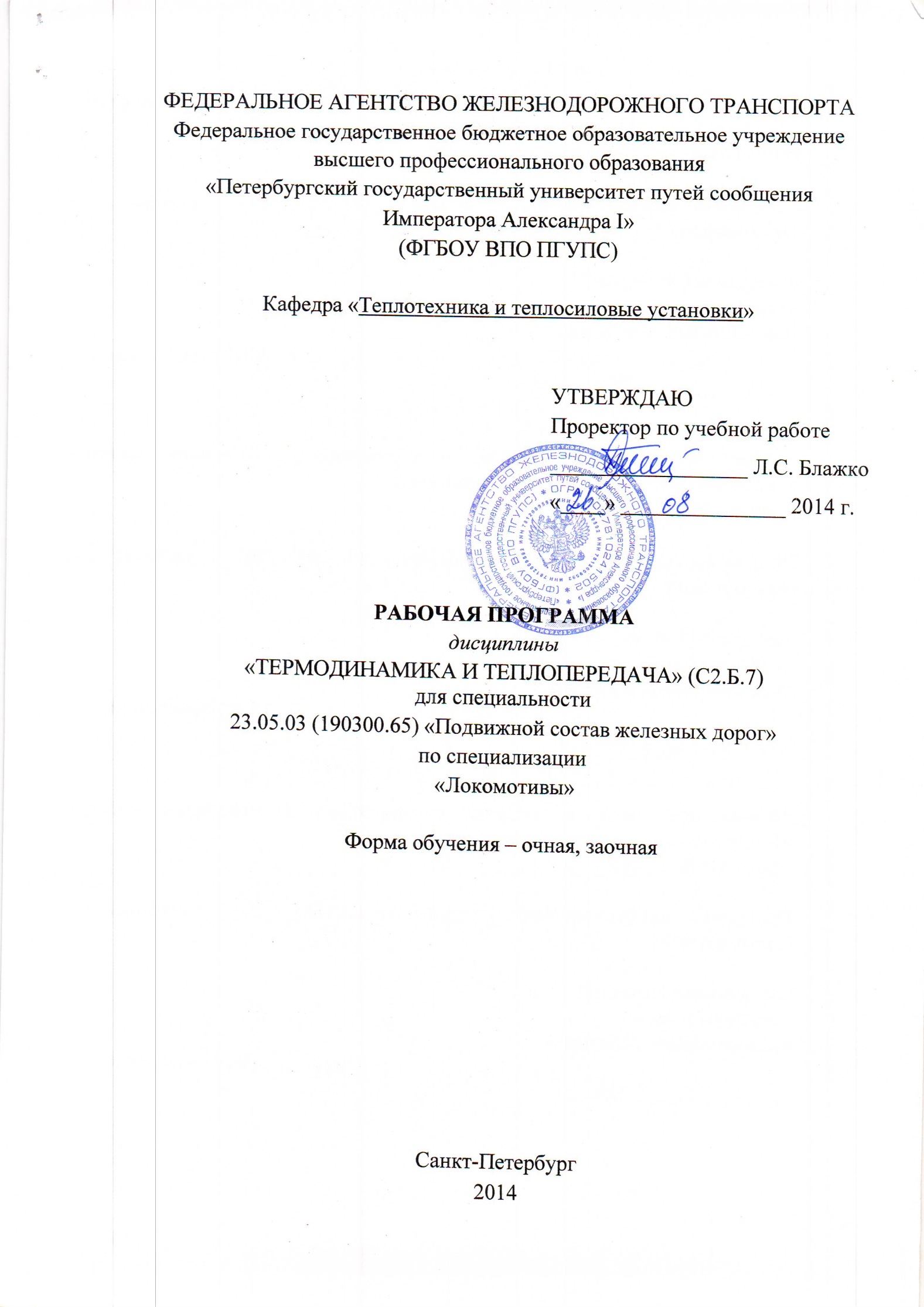 Рабочая программа рассмотрена и обсуждена на заседании кафедры «Теплотехника и теплосиловые установки»Протокол № 1 от «04» ___09____ 2014г.Программа актуализирована и продлена на 2014/2015 учебный год (приложение).Рабочая программа рассмотрена и обсуждена на заседании кафедры «Теплотехника и теплосиловые установки»Протокол № 1 от «03» __09____ 2015 г.Программа актуализирована и продлена на 2015/2016 учебный год (приложение).Рабочая программа рассмотрена и обсуждена на заседании кафедры «Теплотехника и теплосиловые установки»Протокол № 2 от «19» ___10____ 2016 г.Программа актуализирована и продлена на 2016/2017 учебный год (приложение).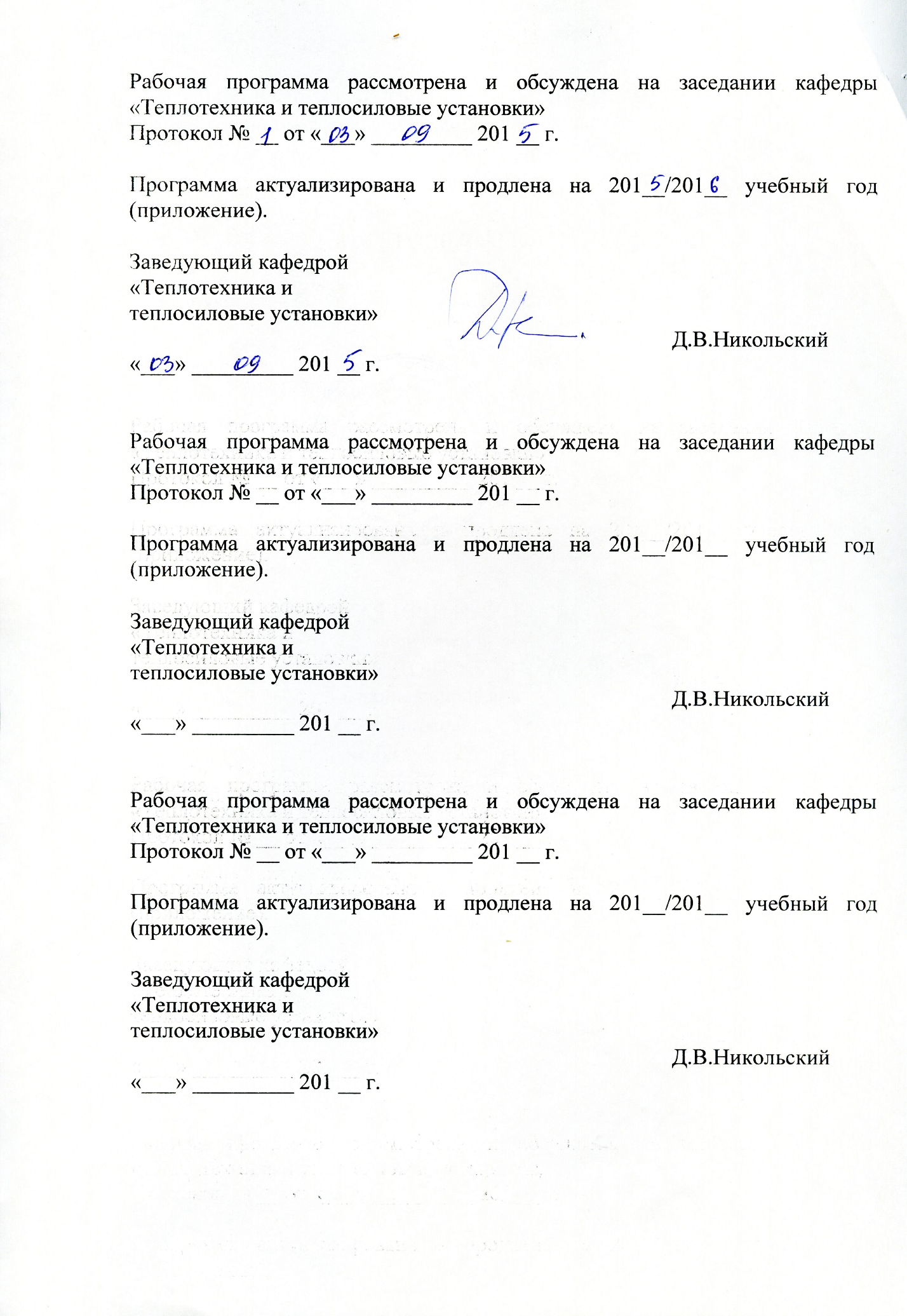 Рабочая программа рассмотрена и обсуждена на заседании кафедры «Теплотехника и теплосиловые установки»Протокол № 3 от «02» ___12____ 2016 г.Программа актуализирована и продлена на 2017/2018 учебный год (приложение).Рабочая программа рассмотрена и обсуждена на заседании кафедры «Теплотехника и теплосиловые установки»Протокол № 1 от «30» ___08____ 2017 г.Программа актуализирована и продлена на 2017/2018 учебный год (приложение).1. Цели и задачи дисциплины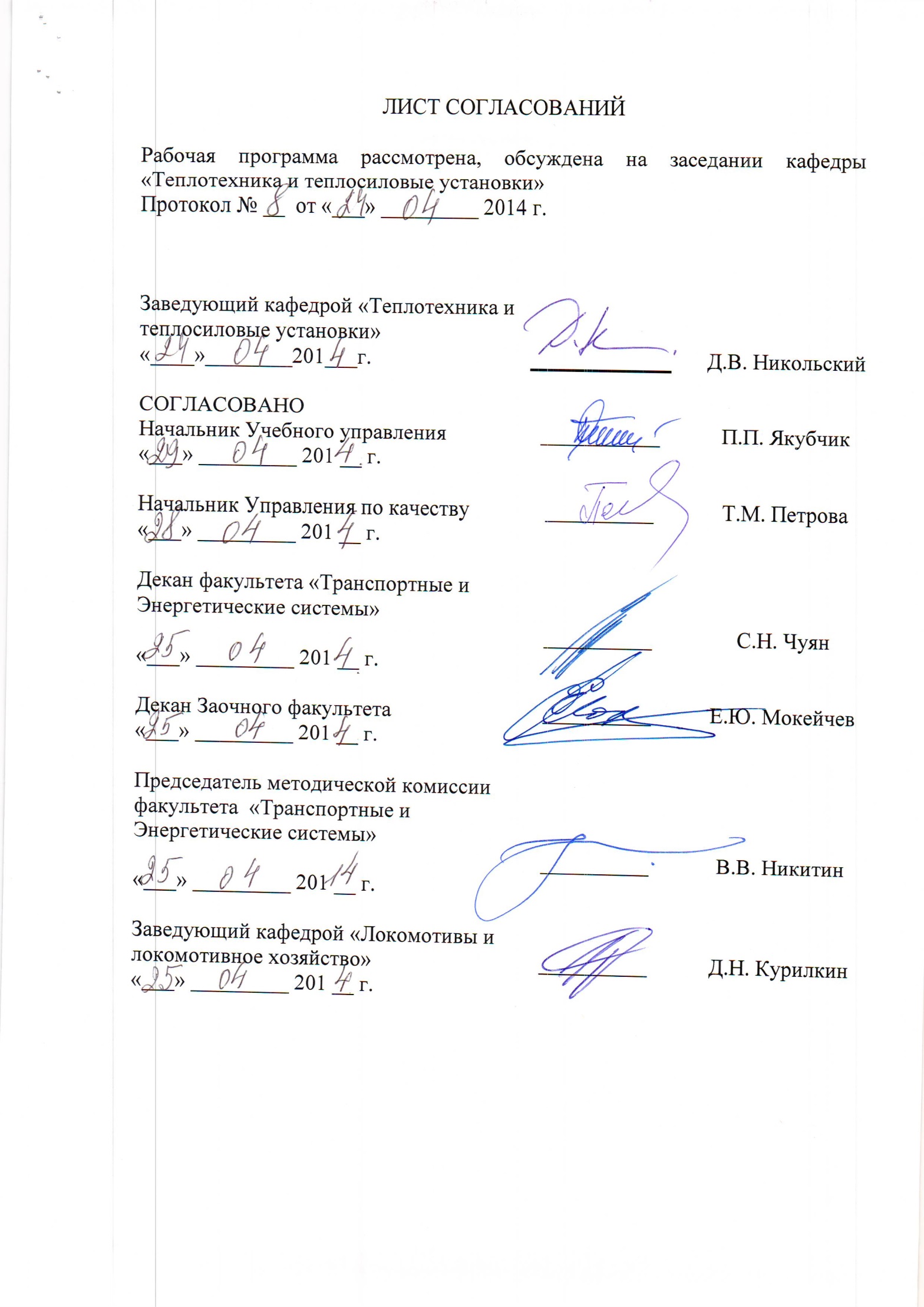 Рабочая программа составлена в соответствии с ФГОС, утвержденным 17 января 2011 г., приказ № 71 по направлению 23.05.03 (190300.65) «Подвижной состав железных дорог», по дисциплине «Термодинамика и теплопередача» для специальности «Локомотивы».Целью изучения дисциплины «Термодинамика и теплопередача» является изучение научных основ теплотехнических процессов, передачи и использования тепловой энергии, а также подготовка специалистов к решению теплотехнических задач в области их профессиональной деятельности.Для достижения поставленных целей решаются следующие задачи:•	Изучить основные законы, термодинамические процессы, виды и способы передачи тепловой энергии;•	Дать знания по основам математического моделирования теплотехнических задач и способах их решения;•	Овладение методикой расчета теплообменных аппаратов и устройств;•	Изучить основные принципы работы и устройство компрессоров, двигателей внутреннего сгорания и других теплоэнергетических установок;•	Производить инженерные расчеты с целью оценки эффективности и экономичности теплоэнергетических установок;•	Получить знания об органическом топливе и теплоэнергетических машинах и установках и об их воздействии на окружающую среду.2. Перечень планируемых результатов обучения по дисциплине, соотнесенных с планируемыми результатами освоения основной образовательной программыВ результате изучения дисциплины студент должен:ЗНАТЬ: •	основные законы термодинамики, термодинамические процессы и циклы, теорию теплообмена, виды топлива и основы горения, холодильную и криогенную технику, тепловые машины.УМЕТЬ:•	выполнять термодинамический анализ теплотехнических устройств.ВЛАДЕТЬ:•	методами термодинамического анализа теплотехнических устройств и кузовов подвижного состава.Процесс изучения дисциплины направлен на формирование следующих профессиональных компетенций:- способность применять методы математического анализа и моделирования, теоретического и экспериментального исследования (ПК-1);- способность использования знаний о современной физической картине мира и эволюции Вселенной, пространственно-временных закономерностях, строении вещества для понимания окружающего мира и явлений природы (ПК-2).3. Место дисциплины в структуре основной образовательной программыДисциплина «Термодинамика и теплопередача» относится к С2.Б.7 базовой  части дисциплин профессионального цикла и является базой для изучения профильных дисциплин.Для ее изучения требуется предварительное освоение следующих дисциплин:- Математика (С2.Б.1)- Физика (С2.Б.2)Дисциплина «Термодинамика и теплопередача» С2.Б.7служит основой для изучения следующих дисциплин:-	Безопасность жизнедеятельности (С3.Б.1);-	Транспортная безопасность (С3.Б.3);-	Организация обеспечения безопасности движения и автоматические тормоза (С3.Б.12);-	Техническая диагностика подвижного состава (С3.Б.13);-	Локомотивные энергетические установки (С3.Б.22).4. Объем дисциплины и виды учебной работыДля очной формы обучения: Количество часов в интерактивной форме – 8/-/10 час  (на лекциях/практических занятиях/лабораторных работах)Для заочной формы обучения:Количество часов в интерактивной форме – 2/-/2 час  (на лекциях/практических занятиях/лабораторных работах)5. Содержание и структура дисциплины5.1 Содержание дисциплины5.2 Разделы дисциплины и виды занятийДля очной формы обучения:Для заочной формы обучения:6. Перечень учебно-методического обеспечения для самостоятельной работы обучающихся по дисциплине7. Фонд оценочных средств для проведения текущего контроля успеваемости и промежуточной аттестации обучающихся по дисциплинеФонд оценочных средств по дисциплине «Термодинамика и теплопередача»  является неотъемлемой частью рабочей программы и представлен отдельным документом, рассмотренным на заседании кафедры «Теплотехника и теплосиловые установки» и утвержденным заведующим кафедрой.8. Учебно-методическое и информационное обеспечение дисциплиныВсе обучающиеся имеют доступ к электронным учебно-методическим комплексам (ЭУМК) по изучаемой дисциплине согласно персональным логинам и паролям.Каждый обучающийся обеспечен доступом к электронно-библиотечной системе (ЭБС) через сайт Научно-технической библиотеки Университета http://library.pgups.ru/, содержащей основные издания по изучаемой дисциплине.ЭБС обеспечивает возможность индивидуального доступа для каждого обучающегося из любой точки, в которой имеется доступ к сети Интернет.8.1. Перечень основной литературы, необходимой для освоения дисциплины.8.2. Перечень дополнительной литературы, необходимой для освоения дисциплины.8.3 Перечень ресурсов информационно-телекоммуникационной сети «Интернет», необходимых для освоения дисциплины1.Ethernet - электронный учебно-методический комплекс по дисциплине «Компьютерный инжиниринг».8.4 Методические указания для обучающихся по освоению дисциплины1.НикольскаяО.К., Никольский Д.В., Кудрин М.Ю., Краснов А.С.Техническая термодинамика.Методические указания к выполнению лабораторных работ /  СПб.: ПГУПС. 2011.- 42 с.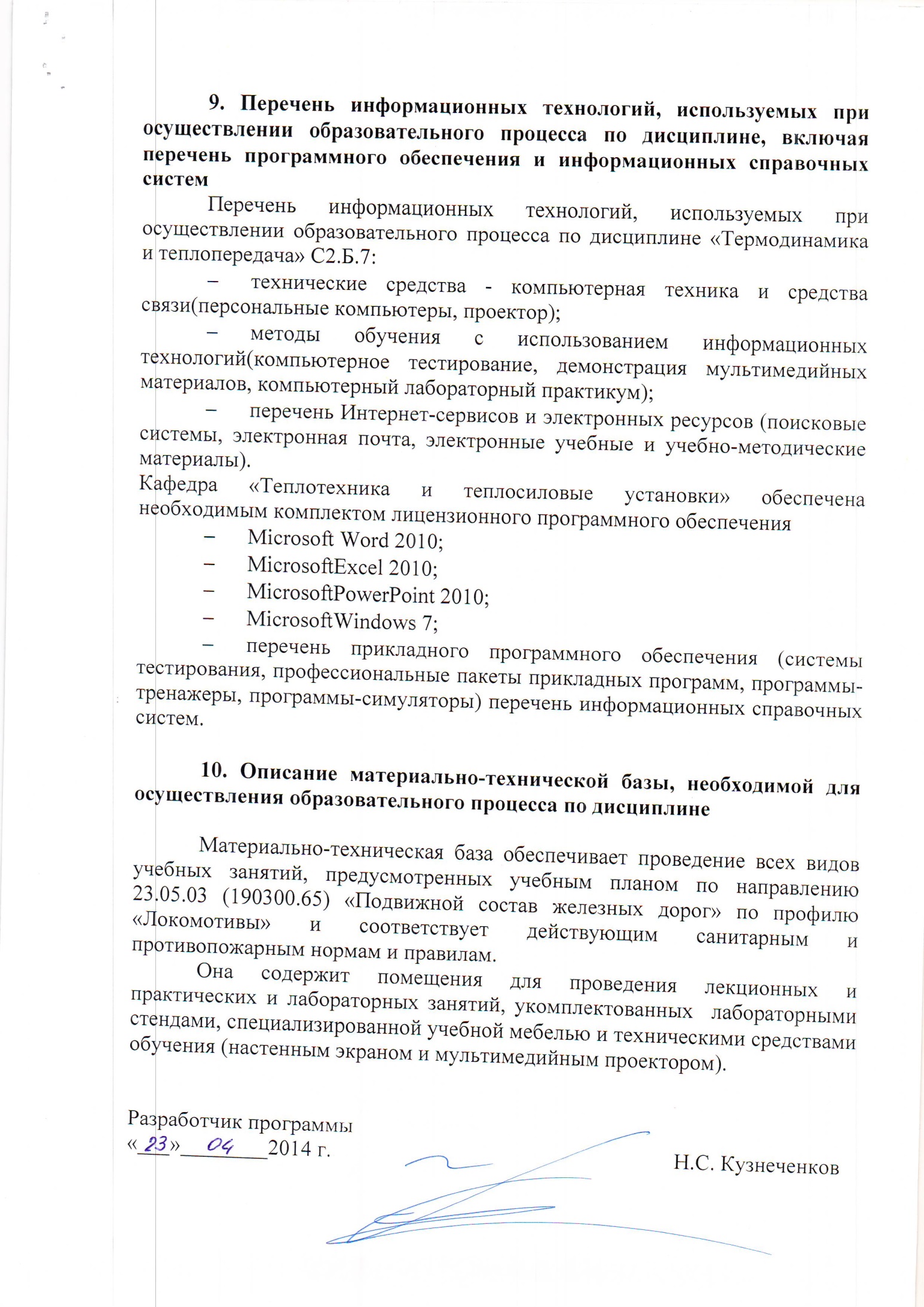 Заведующий кафедрой «Теплотехника и теплосиловые установки»____________Д.В. Никольский«04» ___09__ 2014 г.Заведующий кафедрой «Теплотехника и теплосиловые установки»____________Д.В. Никольский«03» __09____ 2015 г.Заведующий кафедрой «Теплотехника и теплосиловые установки»____________Д.В. Никольский«19» ___10____ 2016 г. Заведующий кафедрой «Теплотехника и теплосиловые установки»____________Д.В. Никольский«02» ___12____ 2016 г. Заведующий кафедрой «Теплотехника и теплосиловые установки»____________Д.В. Никольский«30» ___08____ 2017 г. Вид учебной работыВсего часовСеместрыВид учебной работыВсего часов4Аудиторные занятия (всего)В том числе:- лекции (Л)- практические занятия (ПЗ)- лабораторные работы (ЛР)-контроль самостоятельной работы (КСР)5936-1855936-185Самостоятельная работа (СРС) (всего)4949Подготовка к экзамену3636Форма контроля знанийЭкзаменЭкзаменОбщая трудоемкость: час/зач. ед.144/4144/4Количество часов в интерактивной форме1818Вид учебной работыВсего часовКурсВид учебной работыВсего часов4Аудиторные занятия (всего)В том числе:- лекции (Л)- практические занятия (ПЗ)- лабораторные работы (ЛР)128-4128-4Контроль99Самостоятельная работа (СРС) (всего)123123Подготовка к экзаменуФорма контроля знанийЭкзамен, Контрольная РаботаЭкзамен, Контрольная РаботаОбщая трудоемкость: час/зач. ед.144/4144/4Количество часов в интерактивной форме44№ п/пНаименование раздела дисциплиныСодержание раздела1Идеальный газ. Первый закон термодинамики.Основные понятия о технической термодинамике. Термодинамические системы. Рабочее тело. Параметры состояния. Идеальный газ, уравнения идеального газа. Газовая постоянная. Универсальная газовая постоянная. Первый закон термодинамики. Теплота, работа, внутренняя энергия. Теплоемкость. Энтальпия.2Второй закон термодинамики. Процессы идеального газа.Второй закон термодинамики. Аналитическое выражение II закона термодинамики. Понятие энтропии. Процессы идеального газа: изохорный, изобарный, изотермический, адиабатный и политропные процессы.3Реальные газы. Водяной пар. Влажный воздухРеальные газы: водяной пар. Фазовые Р-Т, Р-υ, Т-S и Н-S диаграммы. Таблицы воды и водяного пара. Энтропия и энтальпия пара и жидкости. Определение параметров воды и пара. Влажный воздух. Нd-диаграмма влажного воздуха. Определение параметров влажного воздуха.4Круговые процессы. Циклы.Круговые процессы. Циклы. Цикл Карно. Идеальные циклы поршневых ДВС. Двигатели внутреннего сгорания (ДВС). двухтактные и четырехтактные ДВС. Индикаторная диаграмма ДВС.5Газоподающие машины. Холодильные установки.Газоподающие машины. Компрессоры и вентиляторы. Компрессорные машины. Одноступенчатые и многоступенчатые компрессоры. Механический кпд компрессора. Холодильные установки. Тепловые насосы.6Виды теплообмена. Теплопроводность.Основы теплообмена. Виды и способы передачи теплоты. Количественные характеристики переноса теплоты. Теплопроводность. Закон Фурье. коэффициент теплопроводности. Температурный градиент. Температурное поле. Дифференциальные уравнения теплопроводности. Стационарные и нестационарные задачи теплопроводности. Начальные и граничные условия. Методы решения задач теплопроводности. Перенос теплоты теплопроводностью при стационарном режиме. Плоские однослойные и многослойные стенки. Цилиндрические одно- и многослойные стенки. Шаровая стенка.7Конвективный и лучистый теплообмен.Конвективный теплообмен. Теплоотдача. Закон Ньютона-Рихмана. Коэффициент теплообмена. Естественная и вынужденная конвекции. Теория подобия тепловых процессов. Основные числа (критерии) подобия. Уравнения подобия для естественной и вынужденной конвекции. Лучистый теплообмен. Основные понятия и определения. Поверхностная плотность потока интегрального излучения. Коэффициент поглощения, отражения, пропускания. Абсолютно черное тело. Особенности излучения твердых тел и газов. Закон Стефана-Больцмана. Степень черноты тела. Закон Кирхгофа. Теплообмен излучением между телами.8Сложный теплообмен. Теплопередача.Сложный теплообмен. Теплопередача. Основное уравнение теплопередачи. Коэффициент теплопередачи. Способы интенсификации теплообмена. теплопередача через оребренную стенку. Теплообменные аппараты. Классификация теплообменных аппаратов: рекуперативные, регенеративные, смесительные и с внутренними источниками энергии. Рекуперативные теплообменники. Расчет рекуперативных теплообменных аппаратов.9Топливо. Теплоэнергетические установки.Энергетическое топливо. Виды, состав и основные характеристики. Теплота сгорания топлива. Понятие условного топлива. Процессы смесеобразования. Котельные установки. Паровые и водогрейные котлы. Котлы-утилизаторы.№п/пНаименование раздела дисциплиныЛЛРСРСВсего1Идеальный газ. Первый закон термодинамики.22482Второй закон термодинамики. Процессы идеального газа.22483Реальные газы. Водяной пар. Влажный воздух22484Круговые процессы. Циклы.626145Газоподающие машины. Холодильные установки.426126Виды теплообмена. Теплопроводность.425117Конвективный и лучистый теплообмен.428148Сложный теплообмен. Теплопередача.426129Топливо. Теплоэнергетические установки.82616№п/пНаименование раздела дисциплиныЛЛРСРСВсего1Идеальный газ. Первый закон термодинамики. Второй закон термодинамики. Процессы идеального газа. Реальные газы. Водяной пар. Влажный воздух3241462Круговые процессы. Циклы. Газоподающие машины. Холодильные установки. Виды теплообмена. Теплопроводность.3141453Конвективный и лучистый теплообмен. Сложный теплообмен. Теплопередача. Топливо. Теплоэнергетические установки.214144№п/пНаименование разделаПеречень учебно-методического обеспечения1Идеальный газ. Первый закон термодинамики.В.А. Кирилиллин, В.В. Сычев, А.Е. Шейндлин "Техническая термодинамика" М.: Издательство МЭИ, 2008 г. – 496с.Никольская О.К., Никольский Д.В., Кудрин М.Ю., Краснов А.С. Техническая термодинамика. Методические указания к выполнению лабораторных работ /  СПб.: ПГУПС. 2011.- 42 с.2Второй закон термодинамики. Процессы идеального газа.В.А. Кирилиллин, В.В. Сычев, А.Е. Шейндлин "Техническая термодинамика" М.: Издательство МЭИ, 2008 г. – 496с.Никольская О.К., Никольский Д.В., Кудрин М.Ю., Краснов А.С. Техническая термодинамика. Методические указания к выполнению лабораторных работ /  СПб.: ПГУПС. 2011.- 42 с.3Реальные газы. Водяной пар. Влажный воздухВ.А. Кирилиллин, В.В. Сычев, А.Е. Шейндлин "Техническая термодинамика" М.: Издательство МЭИ, 2008 г. – 496с.Никольская О.К., Никольский Д.В., Кудрин М.Ю., Краснов А.С. Техническая термодинамика. Методические указания к выполнению лабораторных работ /  СПб.: ПГУПС. 2011.- 42 с.4Круговые процессы. Циклы.В.А. Кирилиллин, В.В. Сычев, А.Е. Шейндлин "Техническая термодинамика" М.: Издательство МЭИ, 2008 г. – 496с.Никольская О.К., Никольский Д.В., Кудрин М.Ю., Краснов А.С. Техническая термодинамика. Методические указания к выполнению лабораторных работ /  СПб.: ПГУПС. 2011.- 42 с.5Газоподающие машины. Холодильные установки.В.А. Кирилиллин, В.В. Сычев, А.Е. Шейндлин "Техническая термодинамика" М.: Издательство МЭИ, 2008 г. – 496с.Никольская О.К., Никольский Д.В., Кудрин М.Ю., Краснов А.С. Техническая термодинамика. Методические указания к выполнению лабораторных работ /  СПб.: ПГУПС. 2011.- 42 с.6Виды теплообмена. Теплопроводность.В.А. Кирилиллин, В.В. Сычев, А.Е. Шейндлин "Техническая термодинамика" М.: Издательство МЭИ, 2008 г. – 496с.Никольская О.К., Никольский Д.В., Кудрин М.Ю., Краснов А.С. Техническая термодинамика. Методические указания к выполнению лабораторных работ /  СПб.: ПГУПС. 2011.- 42 с.7Конвективный и лучистый теплообмен.В.А. Кирилиллин, В.В. Сычев, А.Е. Шейндлин "Техническая термодинамика" М.: Издательство МЭИ, 2008 г. – 496с.Никольская О.К., Никольский Д.В., Кудрин М.Ю., Краснов А.С. Техническая термодинамика. Методические указания к выполнению лабораторных работ /  СПб.: ПГУПС. 2011.- 42 с.8Сложный теплообмен. Теплопередача.В.А. Кирилиллин, В.В. Сычев, А.Е. Шейндлин "Техническая термодинамика" М.: Издательство МЭИ, 2008 г. – 496с.Никольская О.К., Никольский Д.В., Кудрин М.Ю., Краснов А.С. Техническая термодинамика. Методические указания к выполнению лабораторных работ /  СПб.: ПГУПС. 2011.- 42 с.9Топливо. Теплоэнергетические установки.В.А. Кирилиллин, В.В. Сычев, А.Е. Шейндлин "Техническая термодинамика" М.: Издательство МЭИ, 2008 г. – 496с.Никольская О.К., Никольский Д.В., Кудрин М.Ю., Краснов А.С. Техническая термодинамика. Методические указания к выполнению лабораторных работ /  СПб.: ПГУПС. 2011.- 42 с.1.В.А. Кирилиллин, В.В. Сычев, А.Е. Шейндлин "Техническая термодинамика" М.: Издательство МЭИ, 2008 г. – 496с.2.В.И. Крылов «Теплотехника» Конспект лекций. СПб.: ПГУПС, 2013г. – 71с.3. А.П. Баскаков А.П. «Теплотехника» М.: Бастет, 2010г. – 325с.4. И.Г. Киселев «Теплотехника на подвижном составе железных дорог» М.: УМЦ по оборудованию на ж.д. транспорте, 2008г. – 287с.1.Кудинов В.А., Карташов Э.М. «Техническая термодинамика», М.2000 г.2. Крутов В.И., Шишов В.Н. «Лабораторный практикум по технической термодинамике», М.1998 г.- 216с3. Сборник задач по технической термодинамике/ Т.Н. Андрианова и др. - 4-е изд. - М.: Издательство МЭИ. 2000 - 354 с.4.Ривкин С.Л. Термодинамические свойства газов. - 4-е изд. - М.: Энергоатомиздат,  1987 - 287 с5.Александров А.А., Григорьев. Таблицы теплофизических свойств воды и водяного пара - М.: Издательство МЭИ, 1999 -162 с6.Александров А.А. Расчет термодинамических процессов идеального газа. - М.: МЭИ, 1988-44с